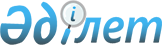 О внесении изменения в приказ Председателя Верховного Суда Республики Казахстан от 3 июня 2020 года № 15 "О некоторых вопросах Академии правосудия при Верховном Суде Республики Казахстан"Приказ Председателя Верховного Суда Республики Казахстан от 28 сентября 2020 года № 21. Зарегистрирован в Министерстве юстиции Республики Казахстан 1 октября 2020 года № 21352
      В соответствии с подпунктом 11) статьи 20 Конституционного закона Республики Казахстан "О судебной системе и статусе судей Республики Казахстан" от 25 декабря 2000 года, ПРИКАЗЫВАЮ:
      1. Внести в приказ Председателя Верховного Суда Республики Казахстан от 3 июня 2020 года № 15 "О некоторых вопросах Академии правосудия при Верховном Суде Республики Казахстан" (зарегистрирован в Реестре государственной регистрации нормативных правовых актов под № 20822, опубликован в Эталонном контрольном банке нормативных правовых актов 11 июня 2020 года) следующее изменение:
      в Правилах замещения должностей педагогов, научных работников и квалификационные характеристики должностей педагогов республиканского государственного учреждения "Академия правосудия при Верховном Суде Республики Казахстан", утвержденных указанным приказом:
      пункт 4 изложить в следующей редакции: 
      "4. В случае наличия в Академии вакантной должности педагога, научного работника, Академия размещает объявление о проведении конкурса на государственном информационном портале "Электронная биржа труда" и на сайте Академии.".
      2. Департаменту по обеспечению деятельности судов при Верховном Суде Республики Казахстан (аппарат Верховного Суда Республики Казахстан) обеспечить:
      1) государственную регистрацию настоящего приказа в Министерстве юстиции Республики Казахстан;
      2) размещение настоящего приказа на официальном Интернет-ресурсе Верховного Суда Республики Казахстан.
      3. Настоящий приказ вводится в действие по истечении десяти календарных дней после дня его первого официального опубликования. 
					© 2012. РГП на ПХВ «Институт законодательства и правовой информации Республики Казахстан» Министерства юстиции Республики Казахстан
				
      Председатель Верховного Суда 
Республики Казахстан 

Ж. АСАНОВ
